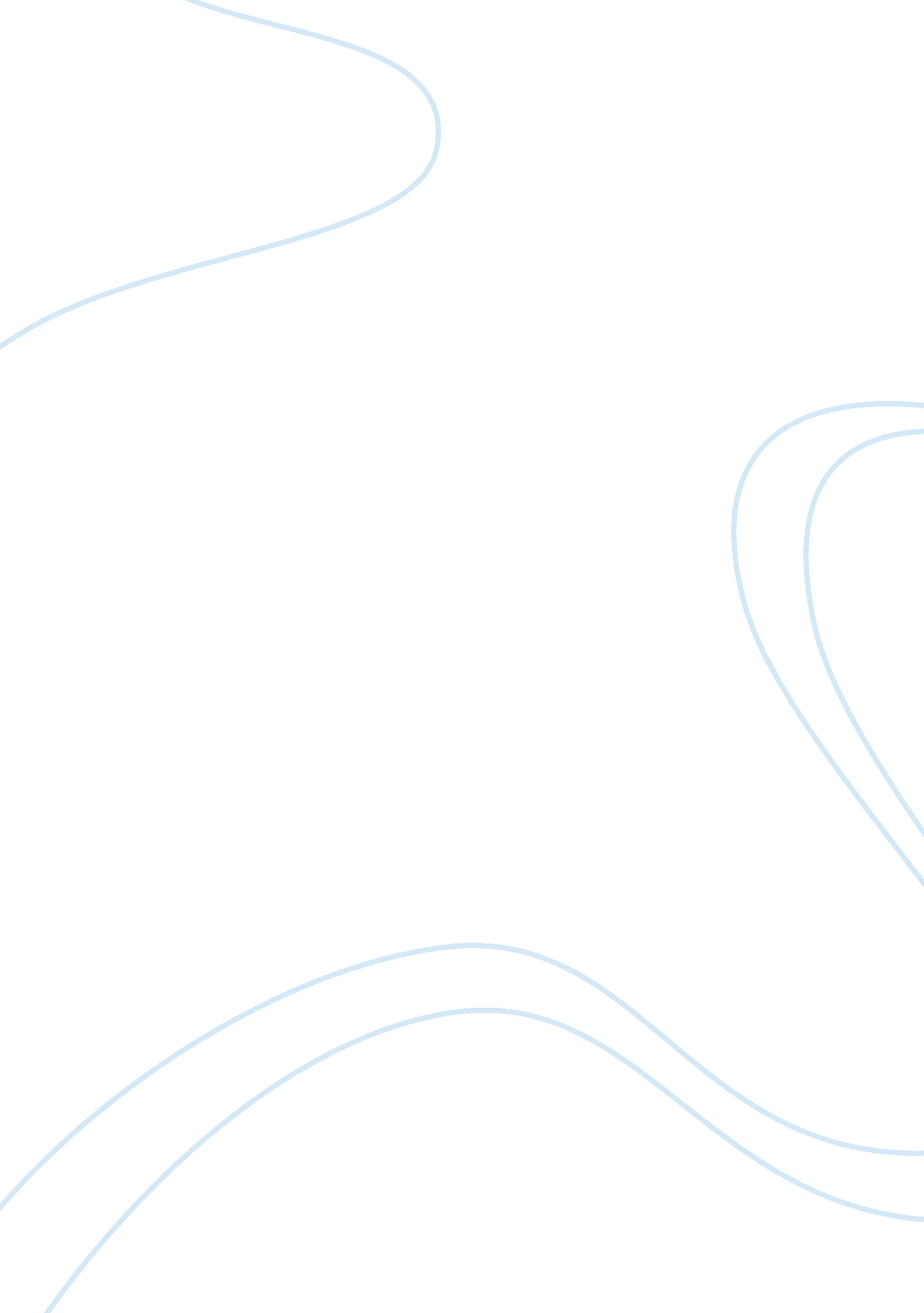 Labor productivity calculation analysis for spa and salonBusiness, Management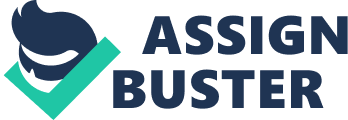 Labor Productivity calculation analysis for Spa and Salon White Canada) Labor productivity calculation analysis is an important aspect in business because it gives a perspective on the production capacity of the labor. There are different types for the calculation of labor productivity and the simple way is ‘ Output divided by input’ method. According to this method labor productivity is calculated by; 
Labor Productivity = Labor cost per day 
Production Units per day 
Labor cost per person – C $11. 86 /hr 
The working hours per day = 10 hrs 
Labor Cost Per Day = 118. 6 
Production Units per day – 105 
Labor Cost = 118. 6/105 = c$1. 129 
Labor productivity per unit= $ 1. 129 